The Foundation of Your Education at UW OshkoshStudents in all majors complete general education courses through the University Studies Program.  These general education courses will help to prepare you for advanced study at the university as well as life after graduation.  We encourage you to choose courses to satisfy and enhance major and/or degree requirements. Your general education courses will explore BIG questions; Signature Questions.  You will choose “EXPLORE” courses in Nature, Culture, and Society.   Three of these courses, the “QUEST” series, will provide valuable experiences in addition to Signature Question content.  The USP is completed through an advanced writing course that will “CONNECT” the Signature Questions.  SIGNATURE QUESTIONS:Sustainability: How do people understand and create a more sustainable world?Civic Learning: How do people understand and engage in community life?Intercultural Knowledge*: How do people understand and bridge cultural differences? *These courses also satisfy one of the following requirements: Ethnic Studies (ES) or Global Citizenship (GC)NOTE: Courses in the QUEST series satisfy credit requirements in the EXPLORE category below
Writing & Speaking												6 CREDITS
QUEST Writing: WBIS188 or ENGL110 (H) ________________________ 					3 credits
Remedial English may also be required based on English placement test score
QUEST Speaking: COMM111 or COMM112 (H) ________________________ 				3 creditsExplore (Remember to include your QUEST courses in the appropriate area below)				32 creditsNature (XM & XL)										11 creditsConsider math placement test results, major and degree requirements to determine appropriate course(s)Remedial math may also be required based on math placement test scoreMathematics (XM): ________________________					3 credits
	Laboratory Sciences (XL): ________________________	________________________ 	8 credits
Culture (XC) choose 3 courses from at least 2 different departments					9 credits________________________		________________________		________________________Society (XS) choose 3 courses from at least 2 different departments					9 credits________________________		________________________		________________________Ethnic Studies (ES) / Global Citizenship (GC)* *One of these can be met by an Intercultural Knowledge QUEST course; however you must fulfill both		3 credits
________________________		________________________					                  (ES) 		      	                   (GC)Connect 												3 creditsENGL300, 310 or 312 Connect: Advanced Writing (XK)		4th or 5th semester (after QUEST III is completed)                         COLLEGE OF LETTERS AND SCIENCE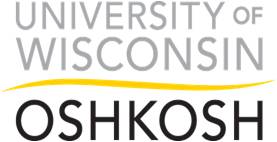       (BA) Bachelor of Arts Degree RequirementsThis planning guide is designed to help you understand your degree requirements for the Bachelor of Arts degree.  It is your responsibility to understand these requirements.  For an official statement of your individual progress to degree and for additional University requirements please use Titan Web to access your STAR (degree audit).   Always select “Request new STAR” when printing your STAR.  For assistance in understanding your STAR please contact the Undergraduate Advising Resource Center (424-1268).The following are additional and/or specific requirements for the Bachelor of Arts degree that might not be met by completion of the University Studies Program. Refer to your STAR for a complete list of eligible courses for each category.Foreign Language:   Students without previous foreign language preparation must complete credits in a single foreign language by passing the final course in the sequence (110, 111, 203 and 204 in French, German, Russian, or Spanish; or 110, 111, 210 and 211 in Arabic, Chinese, or Japanese) or obtain a proficiency waiver through the Department of Foreign Languages and Literatures.  For students with a foreign language background, a portion of this requirement may be satisfied through advanced placement on the UW System placement test. Placement level course: ________________________________________Course sequence required to reach 204/211 level: ___________________________________________(Example: French 111, 203 and 204)Humanities (HU):  at least 12 credits are required from departments comprising the Humanities Division 
(All Culture (XC) courses in the USP are considered humanities).  Of these at least one course must be taken from each of the following areas: a) English literature, b) Fine Art (Art, Music, Theatre, RTF), c) Philosophy/ Religious Studies plus one additional approved humanities course (NOTE: Foreign Language courses used to complete the BA Foreign Language requirement above cannot be used to satisfy the humanities requirement).  	English literature:    ______________________________________	                   Fine Arts (Art, Music, Theatre, RTF): ____________________________________________               Philosophy/Religious Studies:  ________________________________________________Additional humanities: ____________________________________________________Social Science (SS):  at least 12 credits are required from departments comprising the Social Science Division (All Society (XS) courses in the USP are considered Social Science).  Of these at least one course must be taken from history, and at least one course must be from a department other than history.  Select from Anthropology, Criminal Justice, Economics, Environmental Studies, Geography, Interdisciplinary Studies, International Studies, Political Science, Public Administration, Psychology, Social Work, Sociology, Urban Planning, or Women’s Studies.  History: __________________________________________  	                                 Non-History course: ___________________________________________	3rd course: ___________________________________________________                        4th course: ____________________________________________________QUEST I1st Semester  
First Year Experience (FYE)Connecting to CampusQUEST II2nd Semester  First Year Experience - continuedPlanning your FutureQUEST III3rd or 4th SemesterCommunity Experience Explore Course:___________________________________(XL or XC or XS)Explore Course:___________________________________(XL or XC or XS)Explore Course:_________________________________(XL or XC or XS)Paired** with Quest Writing      OR      Quest SpeakingTaken concurrently (if needed) with Quest Writing      OR     Quest SpeakingSignature Question:    1               2               3  (ES  or  GC)Signature Question:    1               2               3  (ES  or  GC)Signature Question:    1               2               3  (ES  or  GC)A complete list of QUEST courses can be found at www.uwosh.edu/usp **Students that have prior credit for writing and/or speaking take an unpaired QUEST IA complete list of QUEST courses can be found at www.uwosh.edu/usp **Students that have prior credit for writing and/or speaking take an unpaired QUEST IA complete list of QUEST courses can be found at www.uwosh.edu/usp **Students that have prior credit for writing and/or speaking take an unpaired QUEST ICommunication 111 – required for all BA Students